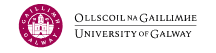 GS-070: Foirm chun Mac Léinn Iarchéime Taighde ar Cuairt a Shocrú  Ní mór do Mhic Léinn Iarchéime Taighde a bhfuil beartaithe acu rochtain a fháil ar áiseanna taighde Ollscoil na Gaillimhe an fhoirm seo a chomhlánú.Úsáid BLOCLITREACHA chun í a líonadh, agus seol ar ais chuig do Stiúrthóir í le haghaidh a húdaraithe. Murar fhreastail tú ar Ollscoil na Gaillimhe roimhe seo, ní mór duit cóip de do Theastas Breithe / leathanach/leathanaigh phearsanta do Phas a cheangail leis an bhfoirmUimhir Mic Léinn Ollscoil na Gaillimhe roimhe seoSonraí Pearsanta (mar atá ar do Theastas Breithe/Pas)  	          			Seoladh Buan/BaileSloinneCéadainmDáta Breithe (LL/MM/BBBB)NáisiúntachtAn tír inar rugadh thúUimhir theagmhála:Seoladh ríomhphoist:Institiúid Baile: Stiúrthóir san Institiúid BaileDearbhú agus Údarú Údarú an Stiúrthóra Seol an fhoirm chomhlánaithe chuig an gColáiste ábhartha:Coláiste na nDán, na nEolaíochtaí Sóisialta agus an Léinn Cheiltigh (ASSCS): (VRAR) dermot.flaherty@universityofgalway.ie
Coláiste an Ghnó, an Bheartais Phoiblí agus an Dlí (BPPL): (VRBL) CBPPL@universityofgalway.ie
Coláiste na hEolaíochta agus na hInnealtóireachta (CSE): (VRSE) cora.costello@universityofgalway.ie
Coláiste an Leighis, an Altranais agus na nEolaíochtaí Sláinte (MNHS):  (VRHC) cathal.oflatharta@universityofgalway.ie